Health Center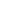 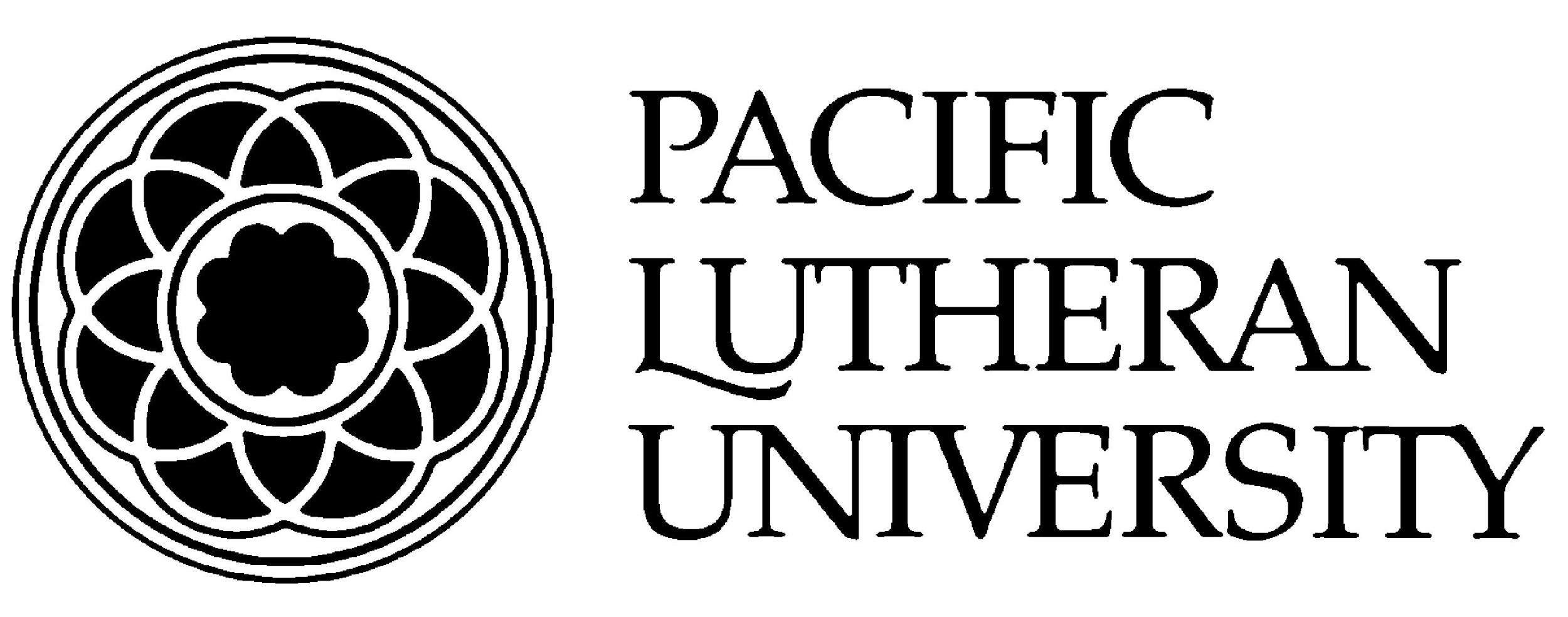 121st Street and Park Avenue Tacoma, Washington 98447 www.plu.edu/health253-535-7337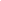 NCAA Pre-participation Medical Examination Information 2018-19 Academic YearDear New Athletes and Families, On behalf of the Department of Athletics and the PLU Health Center, it is a pleasure to welcome you to PLU. We’re gladto have you here, and we will do everything we can to ensure that you have a safe, successful, and enjoyable athletic career.As you prepare to join PLU Athletics, you will need to complete a pre-participation medical evaluation. This can be done at the PLU Health Center and is provided at no charge.  If you cannot come to campus before the deadline, the exam may be done by your personal healthcare provider – preferably someone who knows you and your medical history.  This must be completed on the PLU physical form (see attached). If not, you will be asked to repeat the physical exam when you arrive on campus. This may delay your ability to participate in practices.In order to serve each incoming athlete as easily as possible, we ask that you schedule an appointment as soon as possible. To schedule an appointment, you need only call 253-535-7337. We are open Monday through Friday, 8:00am to 5:00 pm. We are closed on Fridays from mid-June to mid-August. ■ Why should I come in as soon as possible?In the event that your pre-participation exam identifies a health issue that warrants further testing, we like to allow adequate time to obtain medical records and tests so that there are no delays in starting athletic practice.■ What do I need to bring with me to my appointment?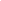 ■ Where else can I have this done?Having your pre-participation physical done at the PLU Health Center is most ideal and preferred; however, you may choose to have this done with your primary care provider at home as well. If you choose to have your exam done with your provider the PLU physical exam form is still required and may be downloaded from the PLU Health Center website. Physical forms completed by an off-campus provider are due to the Health Center no later than July 23rd, 2018. ■ How much time do I have? Due to the high volume of new athletes each year our deadlines for your pre-participation exam are very important to remember! If you are having your physical done at the Health Center please be sure to have this completed no later than August 1st. ■ Will I need to do this every year?No. Most athletes undergo an examination only once. Athletes who are absent from the athletic program or who have certain health conditions may be asked to follow-up with the PLU Health Center on an annual basis. ■ Do you accept my insurance?Physical exam visits to the PLU Health Center are included under the Wellness Access Plan and therefore there is no cost to the student.  For this reason, it is not necessary to bring an insurance card; we will not bill your insurance since there is no charge for the visit.■ Special Health Conditions  Attention Deficit Hyperactivity Disorder (ADHD)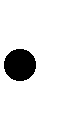 The NCAA has specific regulations regarding the use of stimulant medications for ADHD. These include amphetamine drugs such as Ritalin, Adderall, Vyvanse, Daytrana, methylphenidate, dextroamphetamine, and others. You will be required to provide proof of medical necessity to take these medications. This includes prior medical records and documentation of formal testing for ADHD. We also recommend that you review the PLU Health Center Stimulant Medication Policy on our website.If you require ongoing prescriptions for ADHD medications while at PLU, the Health Center can prescribe these for you under most circumstances if you provide the above documentation.  Chronic Illnesses: Asthma, Acne, Anxiety, Depression, High Blood Pressure, etc.The PLU Health Center is happy to serve as your “medical home” while you are here. We can prescribe medications for common chronic illnesses while you are a student at PLU. We have an in-house pharmacy or we can send prescriptions to any other pharmacy, also.   Heart Valve Disease and Heart MurmursIf you have a history of a heart murmur or heart valve disease, please bring a copy of your echocardiogram. We do not require actual visual images of your heart,  just a written, dated report of the echocardiogram, indicating you are cleared to participate in college-level sports..If you have any questions or concerns, do not hesitate to contact the Health Center at 253-535-7337.  Orthopedic SurgeryIf you have undergone orthopedic surgery during the past year, you will be required to present a statement from the surgeon stating that you may participate in competitive athletics without restriction.■ What if I need additional tests?In the event that your medical history or physical exam indicates a need for further testing, we will make every effort to arrange for this in a timely fashion. We will work with you and your family to review insurance coverage and convenient access to care. This is why it is always best to come in for your pre-participation examination as early as possible. This will prevent delays in beginning your participation in PLU athletics.We look forward to welcoming you to campus!Elizabeth Hopper, MN, ARNPDirector, PLU Health Center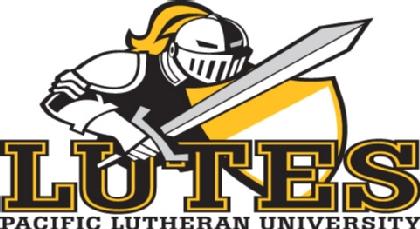 Pacific Lutheran University Health CenterNCAA Pre-Participation Physical Evaluation 2018-19 Academic YearDate of exam: 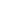 Name                                                                                                                                       PLU ID  ______________	_________________Age                Sport(s) ______________________________________________________________________________	_____________■ Medicines and AllergiesPlease list all of the prescription and over-the counter medicines and supplements (herbal and nutritional) that you are currently taking: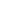 Do you have any allergies? ◻ Yes ◻ No            If yes, please identify specific allergies below:◻ Medicines                      ◻ Pollen                ◻ Food                         ◻ Stinging insectsExplain all “Yes” answers below. Circle any question to which you do not know the answer. Please review these questions with your parent/guardian/healthcare provider so that you can answer with as much detail as possible.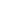        Please explain any “yes” answers here.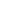 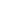 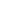 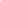 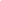 ■ Sickle Cell Trait ScreeningAll student-athletes are required to be provide proof of Sickle Cell Trait testing . Please check with your birth hospital records department or the Department of Health in the state In which you were born, to request a copy of your results. If you are unable to secure a copy of these results, please request a test at the time of your physical, at no cost, at the PLU Health Center.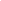      ■ Attestation and ConsentI hereby state that—to the best of my knowledge, my answers to the above questions are complete and correct.As a student and/or parent or legal guardian, I consent to a comprehensive medical examination, electrocardiography, and laboratory testing as required for athletic participation. (cont’d next page)I also consent to have the information in this form shared with the PLU Athletic Department, as well as subsequent medical information that may affect my ability to participate in my sport for the duration of my participation at PLU in this NCAA sport. This may involve illness or injuries that occur both on and off the sports field. There are no charges for the medical examination.Student Signature _________________________________________________                           Date ____________________________________Student printed name ______________________________________________                           PLU ID# ________________________________Parent/Guardian Signature (if student is under 18) __________________________________________________        Date ___________________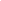 ■ General QuestionsYesNo1. Has a healthcare provider ever denied or restricted your participation in sports for any reason?2. Do you have any ongoing medical conditions? If so, please identify them below:◻ Asthma                    ◻ Anemia                  ◻ Diabetes                    ◻ InfectionsOther  _	3. Have you ever spent the night in the hospital4. Have you ever had surgery?■ Heart Health Questions About YouYesNo5. Have you ever passed out or nearly passed out DURING or AFTER exercise?6. Have you ever had discomfort, pain, tightness, or pressure in your chest during exercise?7. Does your heart ever race or skip beats (irregular beats) during exercise?8. Has a healthcare provider ever told you that you have any heart problems? If so, check all that apply:◻ High blood pressure  ◻ Heart murmur        ◻ High cholesterol◻ Heart infection           ◻ Kawasaki Disease  ◻ Other  _	9. Has a healthcare provider ever ordered a test for your heart (such as an ECG/EKG or echocardiogram?10. Do you get lightheaded or feel more short of breath than expected during exercise?11. Have you ever had an unexplained seizure?■ Heart Health Questions About Your FamilyYesNo13. Has any family member or relative died of heart problems, or had an unexpected or unexplained sudden death before age 50 (including drowning, unexplained car accident, or sudden infant death syndrome?)14. Does anyone in your family have hypertrophic cardiomyopathy, Marfan Syndrome, arrhythmogenic right ventricular cardiomyopathy, long QT syndrome, short QT syndrome, Brugada syndrome, or catecholaminergic polymorphic ventricular tachycardia?Name                                                                                                                                        PLU ID  _____________________________________	Name                                                                                                                                        PLU ID  _____________________________________	Name                                                                                                                                        PLU ID  _____________________________________	15. Does anyone in your family have a heart problem, pacemaker, or implanted defibrillator?16. Has anyone in your family had unexplained fainting, unexplained seizures, or near drowning?■ Bone and Joint ConcernsYesNo17. Have you ever had an injury to a bone, muscle, ligament, or tendon that caused you to miss practice or a game?18. Have you ever had any broken or fractured bones or dislocated joints?19. Have you ever had an injury that required an x-ray, MRI, CT scan, injections, therapy, a brace, a cast, or crutches?20. Have you ever had a stress fracture?21. Have you ever been told that you have or have you had an x-ray to check for neck instability, atlantoaxial instability? (Down syndromeor dwarfism?)22. Do you regularly use a brace, orthotics, or other assistive device?23. Do you have a bone, muscle, or joint injury that bothers you?24. Do any of your joints become painful, swollen, feel warm, or look red?25. Do you have any history of juvenile arthritis or connective tissue disease?■ Other Medical Questions26. Do you cough, wheeze, or have difficulty breathing during or after exercise?YesNo27. Have you ever used an inhaler or taken asthma medicine?28. Does anyone in your family have asthma?29. Were you born without—or are you missing—a kidney, an eye, a testicle (males), your spleen, or any other organ?30. Do you have groin pain, or a painful bulge or hernia in the groin area?31. Have you had infectious mononucleosis (mono) within the past month?32. Do you have any rashes, pressure sores, or other skin problems?33. Have you ever had a herpes or MRSA skin infection?34. Have you ever had a head injury or concussion?35. Have you ever had a hit or blow to the head that caused confusion, prolonged headache, or memory problems?36. Do you have a history of a seizure disorder?37. Do you have headaches with exercise?38. Have you ever had numbness, tingling, or weakness in your arms or legs after being hit or falling?39. Have you ever been unable to move your arms or legs after being hit or falling?40. Have you ever become ill while exercising in the heat?41. Do you get frequent muscle cramps while exercising?42. Do you or does anyone in your family have sickle cell trait or sickle cell disease?Name                                                                                                                                        PLU ID  ________________________	Name                                                                                                                                        PLU ID  ________________________	Name                                                                                                                                        PLU ID  ________________________	43. Have you ever had any problems with your eyes or vision? (Other than wearing glasses or contacts)44. Have you had any eye injuries?45. Do you wear glasses or contact lenses?46. Do you wear protective eyewear, such as goggles or a face shield?47. Do you worry about your weight?48. Are you trying—or has anyone recommended—that you gain or lose weight?49. Are you on a special diet, or do you avoid certain types of foods?50. Have you ever had an eating disorder?51. Do you have any concerns that you would like to discuss with the healthcare provider today?■ Females OnlyYesNo52. Have you ever had a menstrual period?53. How old were you when you had your first menstrual period?54. How many periods have you had in the past 12 months?